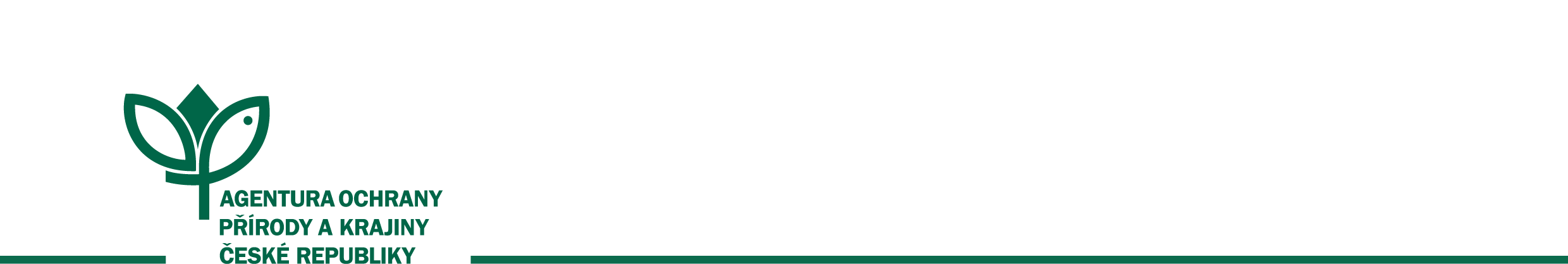 Číslo smlouvy: Dotační titul: SMLOUVA O DÍLOuzavřená dle ustanovení §  násl. zák. č. 89/2012 Sb., občanského zákoníku, ve znění pozdějších předpisůSmluvní strany 1.1. ObjednatelČeská republika - 	Agentura ochrany přírody a krajiny České republikySídlo: 			Kaplanova 1931/1, 148 00 Praha 11 - Chodov  Jednající:		RNDr. František PelcIČ: 			629 335 91 	Bankovní spojení: 	ČNB Praha,  Číslo účtu:	18228011/0710(dále jen ”objednatel”)1.2. ZhotovitelxxxSídlo:			 					Zastoupený:		 								IČ:			     				Bankovní spojení:	, Číslo účtu:Telefon:		   (dále jen ”zhotovitel”) Předmět smlouvy Zhotovitel se zavazuje na svůj náklad a na své nebezpečí k provedení těchto prací: Výroba dřevěných objektů návštěvnické infrastruktury – seznam viz příloha č. 1 této smlouvy. Součástí předmětu smlouvy je bezplatné uskladnění výrobků. Podrobná specifikace díla je součástí příloh č. 1 (seznam počtů výrobků po jednotlivých typech), č. 2 (popis) a č. 3 (technické parametry) této smlouvy. Bude dbáno na důsledné a přesné dodržení vzorů a kvality včetně povrchové úpravy a spojovacího materiálu (požadovaná kvalita materiálu viz příloha č. 4).Zhotovitel se zavazuje provést práce technicky kvalitně, zejména bude dbát na to, aby konstrukce byla pevná a veškerý povrch hladký a čistý.Zhotovitel se zavazuje práce sjednané podle čl. 2.1 týkající se výroby díla a jeho předání provést v termínu do 60 dnů od nabytí účinnosti smlouvy (desky pro infotabulku a nejméně 50 % kusů od všech ostatních typů výrobků) a do 90 dnů od nabytí účinnosti smlouvy (zbytek zakázky). Zhotovitel se zavazuje bezplatně uskladnit dílo dle podmínek v příloze č. 2 po dobu 8 měsíců od doby, kdy bylo celé dílo řádně předáno a přebráno. Objednatel je oprávněn dílo postupně po částech přebírat z uskladnění. Odsouhlasením předložených vzorků se objednatel nevzdává případných nároků na odstranění vad a nároků vyplývajících z dodatečně zjištěného nesouladu s technickou dokumentací. Pokud se při posouzení vzorků prokáže, že zhotovitel není schopen dodržet požadované technické parametry díla, je objednatel oprávněn jednostranně odstoupit od smlouvy.Zhotovitel se zavazuje předat k odsouhlasení objednateli ověřovací vzorky hotových referenčních výrobků v počtu jeden kus od každého typu, a to nejpozději do dvou týdnů od podpisu smlouvy oběma stranami dodáním na adresu zhotovitele. Tyto vzorky dodá zhotovitel bezplatně a objednatel si je ponechá ke zkušebním a prezentačním účelům.Při provádění díla je zhotovitel vázán pokyny objednatele. Zhotovitel potvrzuje, že se v plném rozsahu seznámil s rozsahem a povahou díla, že mu jsou známy veškeré technické, kvalitativní a jiné podmínky nezbytné k realizaci díla, že disponuje takovými kapacitami a odbornými znalostmi, které jsou k řádnému a včasnému provedení díla nezbytné.Před započetím prací zhotovitele na díle objednatel jednostranně určí, v jakém objemu bude dílo plněno, přičemž je oprávněn snížit celkový rozsah díla. Na základě toho bude přiměřeně snížena i cena díla.Objednatel je oprávněn omezit rozsah díla. Zhotovitel se zavazuje souhlasit s úpravami v předmětu díla učiněnými objednatelem, především s ohledem na přidělování finančních prostředků ze státního rozpočtu, a to i v průběhu zhotovování díla. Při snížení rozsahu díla bude přiměřeně snížena jeho cena.Cena a platební podmínky Cena je stanovena výsledkem řízení o veřejné zakázce, je stanovena v souladu s obecně závaznými právními předpisy a činí:Cena bez DPH: ……………… Kč (slovy: ……………………………… korun českých) DPH 21%: ……………… Kč (slovy: ……………………………… korun českých)Cena včetně DPH: ………………Kč (slovy: ……………………………… korun českých) Zhotovitel je/není plátcem DPH. Cena je stanovena jako nejvýše přípustná. Může být snížena na základě čl. 2.8. či 2.9, přičemž však budou dodrženy jednotkové ceny pro všechny typy objektů, které jsou uvedeny v příloze č. 7.Daňový doklad zhotovitel vystaví a doručí objednateli nejpozději do 10 pracovních dnů po předání a převzetí díla či jeho části na základě potvrzení o převzetí díla objednatelem ve stanoveném rozsahu, nejpozději však do 10. 12. 2014. Konečné vyúčtování bude zasláno na adresu objednatele.Daňové doklady musejí mít tyto náležitosti: označení daňového dokladu a jeho číslo, bankovní spojení, číslo účtu, název a sídlo zhotovitele, číslo a předmět smlouvy, konečnou částku s položkovým rozpočtem. Smluvní strany se dohodly, že daňové doklady vystavené zhotovitelem jsou splatné do 30 kalendářních dnů po jejich obdržení objednatelem. Objednatel může daňové doklady vrátit do data jejich splatnosti, pokud obsahují nesprávné nebo neúplné náležitosti či údaje a lhůta splatnosti 30 kalendářních dnů začíná běžet od nového doručení daňového dokladu. V případě, že nedojde k přidělení finančních prostředků z Ministerstva životního prostředí ČR na účet objednatele, prodlužuje se lhůta splatnosti faktur na 60 dnů, což zhotovitel bere na vědomí a vzdává se v tomto případě jakýchkoli sankcí.V případě, že nebudou objednateli přiděleny finanční prostředky na úhradu plnění, je zhotovitel oprávněn uplatnit smluvní pokutu nejdříve 120 dnů po uplynutí splatnosti daňového dokladu, přičemž smluvní pokuta začne běžet právě od této doby. O prodlení s platbou z těchto důvodů objednatel zhotovitele informuje písemně. Sjednaná cena je konečná. Veškeré případné vícenáklady, které vyplynou v průběhu plnění, pokud nebudou vyvolány dodatečnými požadavky objednatele, nebudou zvlášť hrazeny. V případě požadavku navýšení ceny ze strany zhotovitele si objednatel vyhrazuje právo odstoupení od smlouvy bez nároku na náhradu plnění.Předání a převzetí díla a dokladůDílo bude předáno po jeho výrobě nejpozději v termínech v čl. 2.3 smlouvy. Zhotovitel je povinen písemně oznámit předání díla objednateli nejpozději 5 pracovních dnů předem. Jestliže zhotovitel oznámí objednateli, že dílo je připraveno k předání a při přejímacím řízení se zjistí, že dílo není vytvořeno podle podmínek smlouvy nebo připraveno k odevzdání, je zhotovitel povinen uhradit objednateli veškeré náklady s tím vzniklé. O průběhu přejímacího řízení pořídí objednatel předávací protokol, ve kterém se mimo jiné uvede i soupis vad a nedodělků, pokud je dílo obsahuje, s termínem jejich odstranění. Pokud objednatel odmítne dílo převzít, je povinen uvést do předávacího protokolu odůvodnění.Každá ze smluvních stran je oprávněna přizvat k přejímacímu řízení znalce. V případě neshody znalců ohledně toho, zda dílo vykazuje vady, je zhotovitel povinen prokázat, že je dílo bezvadné, jinak platí vyvratitelná právní domněnka, že dílo vykazuje vady.Objednatelova kontrola při přejímacím řízení se týká prověření, zda výrobek nemá zřejmé vady a nedostatky. Objednatel není povinen kontrolovat veškeré rozměry a zkoumat technická řešení. V případě skrytých vad, dodatečně zjištěných vad, nebo rozporu s technickou dokumentací, se zhotovitel nezbavuje odpovědnosti za škody či za vady a objednatel má nárok na odstranění vad. Objednatel má právo převzít i dílo, které vykazuje drobné vady a nedodělky, které samy o sobě ani ve spojení s jinými nebránějí řádnému užívaní díla. V tom případě je zhotovitel povinen odstranit tyto vady a nedodělky v termínu uvedeném v předávacím protokolu. Objednatel není povinen převzít dílo vykazující jakékoli vady či nedodělky.Zhotovitel je povinen odstranit vady a nedodělky, i když tvrdí, že za uvedené vady a nedodělky neodpovídá. Náklady na odstranění v těchto sporných případech nese až do případného rozhodnutí soudu zhotovitel. Za písemné oznámení objednatele se považuje i zápis v předávacím protokolu.Po převzetí díla objednatelem bude dílo zhotovitelem uskladněno za podmínek uvedených v příloze č. 2 této smlouvy. Odpovědnost za škodu na díle nese nadále zhotovitel, a to až do doby, dokud nebude dílo po částech přebráno z uskladnění zhotovitelem, nejpozději ovšem do termínu dle čl. 2.4. Odpovědnost za škodu na části díla přechází na objednatele okamžikem přebrání této části díla objednatelem z uskladnění.Záruka za jakost dílaZhotovitel odpovídá za vady, jež má dílo v době jeho předání. Za vady díla, na něž se vztahuje záruka za jakost, odpovídá zhotovitel v rozsahu této záruky.Zhotovitel poskytuje na dílo záruku v  délce 24 měsíců od vyskladnění poslední části díla dle čl. 4.8. Po tuto dobu odpovídá za vzniklé vady, které objednatel zjistil a které včas oznámil.	Záruční lhůta počíná běžet dnem přebrání díla z uskladnění zhotovitelem, nejpozději ve lhůtě uvedené v čl. 2.4. Objednatel je povinen vady písemně reklamovat u zhotovitele bez zbytečného odkladu po jejich zjištění. V reklamaci musí být vady popsány a uvedeno, jak se projevují. Dále v reklamaci objednatel uvede, jakým způsobem požaduje sjednat nápravu. Objednatel je oprávněn požadovat:a) odstranění vady dodáním náhradního plnění (u vad materiálů, zařizovacích předmětů, apod.);b) odstranění vady opravou, je-li vada opravitelná;c) přiměřenou slevou ze sjednané ceny.Zhotovitel je povinen nejpozději do 5 dnů po obdržení reklamace písemně oznámit objednateli, zda reklamaci uznává či neuznává. Pokud tak neučiní, má se za to, že reklamaci objednatele uznává. Vždy však musí písemně sdělit, v jakém termínu nastoupí k odstranění vady. Tento termín nesmí být delší než 8 dnů od obdržení reklamace, a to bez ohledu na to, zda zhotovitel reklamaci uznává či neuznává. Současně zhotovitel písemně navrhne, do kterého termínu vady odstraní.Reklamace bude řešena v mistě, kde byla vada zjištěna, příp. na místě které určí objednatel. Pokud bude vada zjištěna po instalaci výrobku na území ČR, zajistí zhotovitel na své náklady veškeré práce spojené s případnou demontáží, dopravou a montáží (instalací) na místo určení.  V případě sporu o oprávněnost reklamace nebo ohledně kvality, technologie provádění díla, je kterákoli ze stran oprávněna předložit takový rozpor k posouzení akreditované zkušebně, případně soudnímu znalci, který musí být odsouhlasený oběma smluvními stranami. V případě, že se strany neshodnou na výběru znalce je znalce oprávněn vybrat objednatel. Stanovisko zkušebny či znalce bude pro obě strany závazné. Náklady spojené s posouzením nese strana, jejíž názor se ukáže jako nesprávný.Reklamaci lze uplatnit nejpozději do posledního dne záruční lhůty, přičemž i reklamace odeslaná objednatelem v poslední den záruční lhůty se považuje za včas uplatněnou.Nenastoupí-li zhotovitel k odstranění reklamované vady ani do 10 kalendářních dnů po obdržení reklamace, je objednatel oprávněn pověřit odstraněním vady jinou odbornou právnickou nebo fyzickou osobu. Veškeré takto vzniklé náklady uhradí objednateli zhotovitel.Záruční doba se prodlužuje o dobu opravy díla.Bankovní záruka Zhotovitel se zavazuje předložit bankovní záruku za řádné odstraňování vad a nedodělků během záruční doby dle čl. 5.2 této smlouvy ve výši odpovídající 3 % z ceny díla bez DPH. Bankovní záruka bude neodvolatelná a bezpodmínečná s plněním na první výzvu a bez námitek.Platnost bankovní záruky bude stanovena na tři roky od předání celého díla stvrzeného předávacím protokolem.Platnost bankovní záruky skončí rovněž uplynutím záruční lhůty dle čl. 5.2 smlouvy.Zhotovitel předloží bankovní záruku zhotovenou dle vzoru v příloze č. 5 této smlouvy, přičemž dodrží obsahový význam tučně zvýrazněných částí vzoru, a to nejpozději do 15 dnů po podpisu předávacího protokolu. O případné přípustnosti bankovní záruky s odlišným obsahovým významem rozhoduje objednatel. Zhotovitel předloží formou přílohy č. 6 k této smlouvě závazný příslib banky ………... (identifikační údaje banky) na vystavení bankovní záruky č. ……...  za kvalitu díla ve shora uvedeném rozsahu. Závazný příslib musí být platný minimálně do data předložení bankovní záruky objednateli.Objednatel je oprávněn uplatnit právo z bankovní záruky v případech, kdy zhotovitel neodstraní oznámené záruční vady a nedodělky v souladu s ustanoveními této smlouvy.Smluvní pokutyV případě nepředání díla či jeho části dle čl. 2.3 smlouvy, neodstranění nedodělků a vad do lhůty uvedené v předávacím protokolu, nebo zanedbání povinnosti dle čl. 2.4 smlouvy uhradí zhotovitel objednateli smluvní pokutu ve výši 0,2 % z ceny plnění za každý den prodlení či neplnění povinnosti.V případě, že zhotovitel nedodrží povinnost předložit bankovní záruku podle čl. 6.1 ve lhůtě stanovené v čl. 6.4, uhradí objednateli smluvní pokutu ve výši 0,2 % z ceny díla bez DPH za každý den prodlení.V případě prodlení objednatele s placením vyúčtování uhradí objednatel zhotoviteli smluvní pokutu ve výši 0,05 % z nezaplacené částky za každý den prodlení, s výjimkou případů dle čl. 3.5 a 3.6 této smlouvy.Nastanou-li skutečnosti uvedené v čl. 7.1 či 7.2, vyzve písemnou formou objednatel zhotovitele k úhradě smluvní pokuty na jeho příjmový účet. Smluvní pokuty sjednané touto smlouvou hradí povinná strana nezávisle na tom, zda a v jaké výši vznikne druhé straně v této souvislosti škoda. SubdodavateléZhotovitel je povinen nahlásit objednateli své subdodavatele, kteří se na zakázce podílejí plněním z 10 % a více. Tyto subdodavatele je povinen nahlásit objednateli včetně předložení smluv s nimi nejpozději do 3 dnů od uzavření této smlouvy. Případné dodatky smluv s těmito subdodavateli je povinen předkládat do 3 dnů od jejich uzavření. Poté, nejpozději do 60 dnů od ukončení plnění je povinen poskytnout objednateli údaje o plnění těmto subdodavatelům, a to včetně předložení dokladů o zaplacení. Zhotovitel je povinen předložit objednateli písemný seznam všech předpokládaných subdodavatelů, včetně procentního podílu na plnění prací jednotlivými subdodavateli. Změnit nahlášeného subdodavatele smí zhotovitel pouze po písemném souhlasu objednatele. V případě, že jde o subdodavatele, pomocí kterého prokazoval zhotovitel kvalifikaci, musí nově navržený subdodavatel splňovat tytéž kvalifikační předpoklady jako původní. Ostatní ujednání Objednatel je oprávněn kontrolovat provádění díla, jak v průběhu výroby, tak i po dobu uskladnění. Zjistí-li, že zhotovitel provádí dílo v rozporu se svými povinnostmi, je oprávněn žádat po zhotoviteli provádění díla řádným způsobem. Jestliže tak zhotovitel neučiní ani v přiměřené lhůtě k tomu poskytnuté, je objednatel oprávněn jednostranně odstoupit od smlouvy. Tato smlouva může být měněna a doplňována pouze písemnými a očíslovanými dodatky podepsanými oprávněnými zástupci smluvních stran. Ve věcech touto smlouvou neupravených se řídí práva a povinnosti smluvních stran příslušnými ustanoveními zákona č. 89/2012 Sb., občanského zákoníku. Zhotovitel není oprávněn využít předané podklady ani jakoukoliv část dokumentace pro jiný účel, než který vyplývá ze smlouvy.  Nedílnou součástí smlouvy jsou přílohy:č. 1 - seznam počtů výrobků v jednotlivých typech,č. 2 - popis výrobků a způsobu uskladnění,č. 3 - technické parametry jednotlivých typů výrobků,č. 4 - kvalitativní parametry dřevěného materiálu,č. 5 – vzor bankovní záruky,č. 6 – závazný příslib banky na vystavení bankovní záruky.Oddělitelnou součástí smlouvy je příloha č. 7 – tabulka jednotkových cen všech typů výrobků.(připojí uchazeč)Zhotovitel bezvýhradně souhlasí se zveřejněním své identifikace a dalších parametrů smlouvy, včetně vyplacené ceny. Tato smlouva se vyhotovuje ve třech výtiscích, z nichž jeden obdrží zhotovitel a dva objednatel. Tato smlouva nabývá platnosti a dnem jejího podpisu zástupci obou smluvních stran a účinnosti dnem přidělení finančních prostředků na tuto akci ze strany Ministerstva životního prostředí. Pokud smlouva nabývá účinnosti později než platnosti, je objednatel povinen zhotovitele o nabytí účinnosti smlouvy písemně informovat.V Praze, dne xxx	V …………, dne xxxJméno Příjmení (objednatel)	Jméno Příjmení (zhotovitel)Ředitel AOPK ČRPŘÍLOHA č. 1 smlouvy o dílo: seznam počtů výrobků v jednotlivých typechPŘÍLOHA č. 2 smlouvy o dílo: popis výrobků a způsobu uskladněníTato příloha obsahuje obecný popis předmětu plnění, odlišnosti a upřesnění k technickým parametrům zpracovaným v příloze č. 3 (v případě nesouladu tedy mají přednost údaje z této přílohy před údaji v příloze č. 3).Všechny dřevěné části musejí být vyrobeny ze dřeva modřínového či borovicového, s výjimkou štípaného šindele a celého stojanu typu Beskydy, které jsou ze dřeva smrkového (kromě palubek). Veškeré použité dřevo musí pocházet ze zemí Evropské unie.Všechny dřevěné části musejí být ošetřené syntetickým lazurovacím lakem tenkovrstvým, odstín ořech, nátěr 3x. Lišty na přední straně infopanelu sloužící k připevnění tabule s grafikou, musejí jít volně sejmout odšroubováním příslušných 20 vrutů (tj. nesmějí být přilepené lakem nebo prošroubované jiným spojovacím materiálem apod.). Vruty pro připevnění těchto lišt budou mít shodnou charakteristiku s ostatními vruty použitými podle technických parametrů v příloze č. 3.Ocelové kotevní patky a spojovací materiál pro upevnění dřevěné konstrukce na ně, stejně jako materiál pro instalaci v terénu, nejsou součástí této zakázky. Součástí zakázky však je příprava otvorů pro připevnění k patkám.Uskladnění všech výrobků bude na území České republiky, musí být na místě fyzicky dostupném pro silniční nákladní automobil, a to v jednom či více objektech dle možností dodavatele. V jednom místě však nesmí být uskladněno méně než 500 hraničníků, 1000 podkladových desek pro umístění informačních tabulí nebo 150 stojanů pro infopanely.  V průběhu doby uskladnění dle čl. 2.4. Smlouvy uskladnění budou výrobky průběžně vyzvedávány k instalaci do terénu a musejí být k tomuto připraveny. Dodavatel musí zajistit možnost fyzického odběru z místa uskladnění po předchozí domluvě v rozsahu nejméně dva všední dny v týdnu mezi 8. až 16. hodinou.PŘÍLOHA č. 3  smlouvy o dílo: Technické parametry objektů návštěvnické infrastruktury v majetku AOPK ČRObsah:Hraničník MZCHÚIdentifikační údaje, údaje o výrobku, způsob instalace do terénu (3 strany)Návrh kotvení (1 strana)Technický výkres (1 strana)Výpis pilařského řeziva (1 strana)Výpis truhlářského řeziva a spojovacího materiálu (3 strany)Stojan pro infopanel typ StandardIdentifikační údaje, údaje o výrobku, způsob instalace do terénu (3 strany)Návrh kotvení (1 strana)Technický výkres (1 strana)Výpis pilařského řeziva (1 strana)Výpis truhlářského řeziva a spojovacího materiálu (5 stran)Stojan pro infopanel typ Standard 2Identifikační údaje, údaje o výrobku, způsob instalace do terénu (3 strany)Návrh kotvení (1 strana)Technický výkres (1 strana)Výpis pilařského řeziva (1 strana)Výpis truhlářského řeziva a spojovacího materiálu (4 strany)Stojan pro infopanel typ BeskydyIdentifikační údaje, údaje o výrobku, způsob instalace do terénu (3 strany)Návrh kotvení (1 strana)Technický výkres (1 strana)Výpis pilařského řeziva (1 strana)Výpis truhlářského řeziva a spojovacího materiálu (5 stran)Stojan pro infopanel typ JeseníkyIdentifikační údaje, údaje o výrobku, způsob instalace do terénu (3 strany)Návrh kotvení (1 strana)Technický výkres (1 strana)Výpis pilařského řeziva (1 strana)Výpis truhlářského řeziva a spojovacího materiálu (4 strany)PŘÍLOHA č. 4  smlouvy o dílo: Kvalitativní parametry dřevěného materiáluDřevo na výrobu musí odpovádat požadavkům ČSN EN 14081-1+A1 (Dřevěné konstrukce – Konstrukční dřevo obdélníkového průřezu tříděné podle pevnosti – část 1, obecné požadavky). Dle této normy se jedná o řezivo zatříděné do jakostní třídy dle tab. 1, C24 modřín a smrk. Bližší popis ve smyslu ČSN 732824 -1 (Třídění dřeva podle pevnosti - část 1, jehličnaté řezivo).Normové požadavky na řezivo vizuálně vytříděné:Veškeré řezivo je zatříděno dle čl. 6.2. citované normy, vizuálně do tř. S10 (S10K)Zhotovitelem bude nakupováno vytříděné řezivo s těmito parametry:- obdélníkové profily, řezivo normální pevnosti (hranoly, hranolky řezané z fošen a prken, posuzované kritérii pro hranoly) tř. S10K dle tab. 2 ČSN 732824-1:suky do 2/5 (suky nesmějí být shnilé) odklon vláken do 12 %dřeň se nedovolujeprům. šířka letokruhů do 6 mm trhliny nejvýš 600 mm /1bm zakřivení do 8 mm / 2m- latě, řezivo normální pevnosti, tř. S10 dle tab. 4 ČSN 732824-1:suky do 1/2 (suky nesmějí být shnilé)odklon vláken do 12 % dřeň se nedovoluje prům. šířka letokruhů do 6 mm trhliny nejvýš 600 mm /1bm zakřivení do 12 mm / 2m- hoblovaná prkna modřínová, opatřená perem a drážkou, o tl. 15 mm, kvalita A bez vypadlých suků.Specifické požadavky :U dřeva vizuálně zatříděného do tř. S10, S10K navíc:orientace kusů tak, aby v místech s oslabením průřezů, zejména v místech tesařských spojů (dlaby, sedla, ozuby) mělo dřevo co nejméně suků,totéž platí především u malých průřezů (vazničky, kleštiny, krokvičky, latě pro výrobu lišt),u lišt pro zalištování desky s grafikou, kde je počítáno s frézováním profilu pro osazení desky a těsnění, nebo s výrazným seříznutím (typ Jeseníky), by měl být výběr zaměřen na latě s minimálním počtem suků,vzhledem k navržené povrchové úpravě není předepsáno zbarvení dřeva. I tak ale platí, že 1 stojan/stejná barva řeziva (palubky mohou mít jiné zbarvení než zbytek konstrukce),hniloba dřeva se nepovoluje,poškození hmyzem napadající čerstvé dřevo bude tolerováno, pokud bude zanedbatelné a ojedinělé,aktivní poškození dřeva není dovoleno.PŘÍLOHA č. 5 smlouvy o dílo: Vzor bankovní zárukyBankovní zárukaBeneficient:Česká republika - Agentura ochrany přírody a krajiny České republikyKaplanova 1931/1148 00  Praha 11IČ: 629 33 591V …..…., dne ............... Bankovní záruka č. ..... Naším klientem, společností ……….. se sídlem ……… IČ: ……. (dále jen „Zhotovitel“), nám bylo oznámeno, že jste s ním jako objednatel uzavřel dne ………. smlouvu o dílo č. j. ……. (dále jen „Smlouva”), jejímž předmětem je ………………………………………………………………….. v celkové ceně díla   …………… (včetně DPH).Dle podmínek Smlouvy je Zhotovitel povinen poskytnout Vám bankovní záruku za řádné odstraňování vad a nedodělků během záruční doby ve výši ………….Z příkazu našeho klienta, my ……banka .. se sídlem…………. IČ: ……………, zapsaná v obchodním rejstříku vedeném ………. vystavujeme tímto ve Váš prospěch neodvolatelnou a bezpodmínečnou záruku za záruční dobu (dále jen „Záruka“) až do celkové výše ……… Kč, slovy: ………. (dále jen „Zaručená částka“) a zavazujeme se tímto vyplatit Vám na Vaši první písemnou výzvu, bez námitek vyplývajících ze Smlouvy a bez přezkoumání předmětného právního vztahu, jakoukoliv částku nebo částky až do výše Zaručené částky. K Vaší výzvě musí být přiloženo Vaše písemné prohlášení, že Zhotovitel během záruční doby nesplnil své závazky stanovené Smlouvou, tedy řádné neodstraňoval vady či nedodělky. Tato Záruka je platná do ……. a nároky z ní musí být uplatněny u naší banky nejpozději …….. Originál Vaší výzvy a prohlášení musí být doručeny naší bance na adresu: …………………..Vaše výzva a prohlášení musí být podepsány osobami oprávněnými jednat Vaším jménem a podpisy na této výzvě a prohlášení musí být ověřeny Vaší bankou nebo opatřeny úředním ověřením pravosti podpisů.Výše naší Záruky se snižuje o každou námi provedenou platbu z této Záruky. Vyplacením celé výše Zaručené částky tato Záruka zaniká.Tato Záruka je nepostupitelná a řídí se právními předpisy České republiky.Prosíme, vraťte nám originál této záruční listiny i přesto, že platnost této Záruky již skončila. Hraničník MZCHÚTechnické parametry viz přílohy 2 a 3provedení modřín nebo borovice a vodovzdorná překližka1552 ksDeska pro infotabulkuSamostatně vyrobená podložka – díl 2a z technické specifikace Hraničníku MZCHÚ, viz přílohy 2 a 3vodovzdorná překližka3361 ksStojan pro infopanel typ StandardTechnické parametry viz přílohy 2 a 3provedení modřín nebo borovice, šindel štípaný smrkový440 ksStojan pro infopanel typ Standard 2Technické parametry viz přílohy 2 a 3provedení modřín nebo borovice273 ksStojan pro infopanel typ BeskydyTechnické parametry viz přílohy 2 a 3provedení smrk, palubky modřín22 ksStojan pro infopanel typ JeseníkyTechnické parametry viz přílohy 2 a 3provedení modřín nebo borovice25 ks